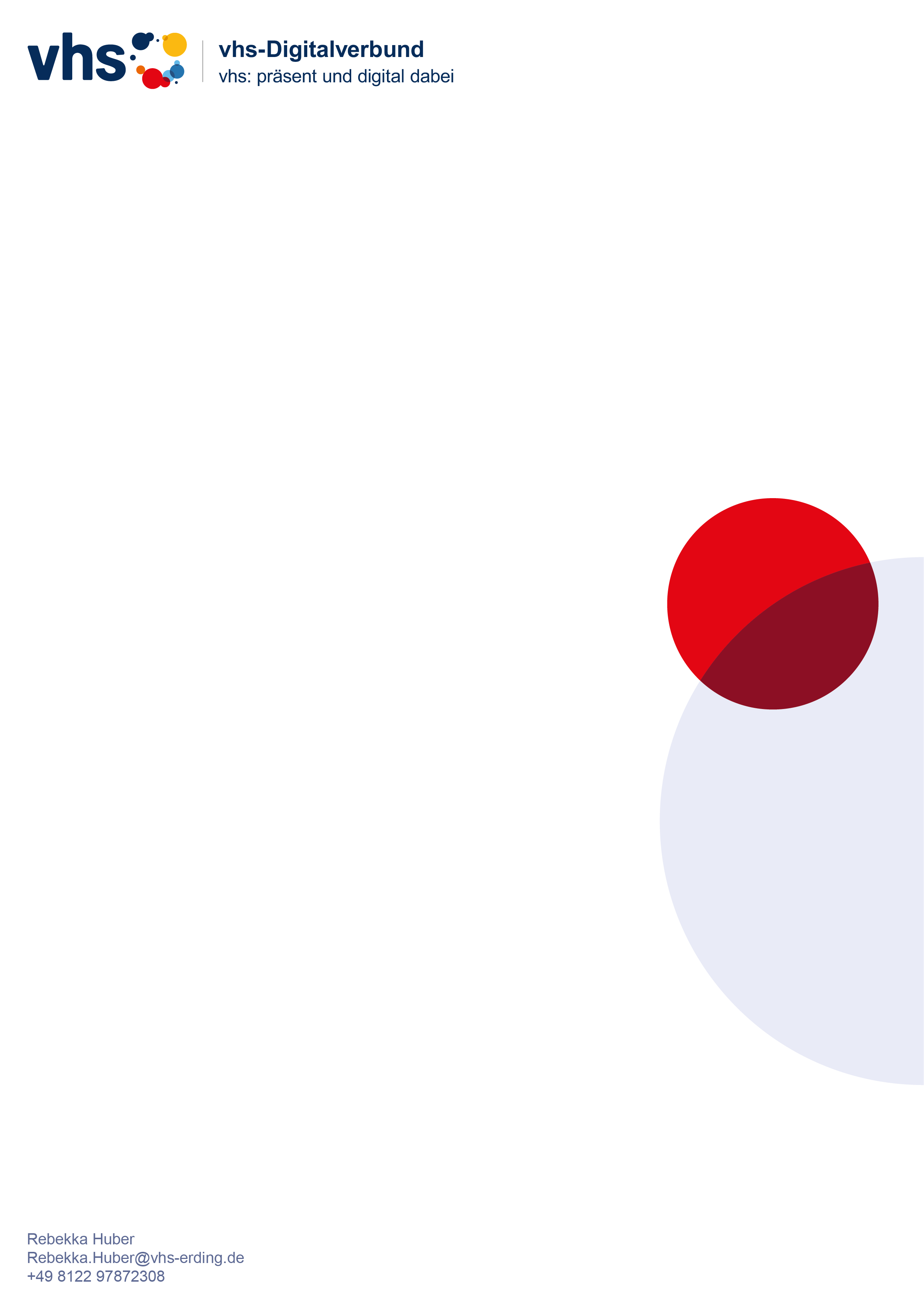 Hybridunterricht an der vhsAnleitung für den Technischen Dienst1.	GrundlagenWorum geht es?Was braucht man dazu?Welche Voraussetzungen bringen die einzelnen Personengruppen mit?Was braucht die Kursleitung dafür?2.	Technische VoraussetzungenDer technisch ausgestattete RaumDurchführung über Zoom und Technik im Raum (Anleitung)Tipps und Lösungen3.	Der Technische Dienst vor Ort: ChecklistenCheckliste Hybridkurs (Beispieltechnik)4.	Abschließende Bemerkungen/ChecklisteGrundlagenWorum geht es?Präsenzunterricht mit digitalen Inhalten sowie Hybridunterricht bedeutet, dass einige Teilnehmende im Raum präsent sind und einige Teilnehmende online zugeschaltet sind. Der Unterricht wird von einem technisch ausgestatteten Raum aus mit einer Kursleitung in Präsenz durchgeführt. Es besteht die Möglichkeit, dass die Teilnehmenden abwechselnd vor Ort oder online teilnehmen.Vorteile: Flexibilität, Individualität, Barrieren abbauen und mobil teilnehmenMerke:Jeder sieht jeden (Kursleitung, Teilnehmende und Online Teilnehmende)Interaktion, Kommunikation, KollaborationWas braucht man dazu?Neben der technischen Ausstattung sind geeignete Räume sicherzustellen. Im Regelfall braucht man: Einen Laptop oder eine Dockingstation im Raum (für Kursleitungen, die den eigenen Laptop mitbringen möchten), eine 360-Grad-Kamera (zeigt Teilnehmende im Raum), ein Raummikrofon, einen Beamer, auf dem die Kursleitung das digitale Unterrichtsmaterial zeigt und auch die Teilnehmenden online für die Teilnehmenden im Raum zu sehen sind.Ziel ist es, dass alle (Teilnehmende im Raum sowie Teilnehmende online und die Kursleitungen) miteinander kommunizieren können.Unterrichtsmaterial wird geteilt über ein Videokonferenzsystem (Zoom, BigBlueButton z.B. auch über die vhs-Cloud).Merke:Raum und Technik müssen zueinander passen. Geeigneter Raum (nicht zu groß, Akkustik, Licht, nicht zu viele Teilnehmende)Technik (360-Grad Kamera, Laptop mit Kamera, Mikrofon, Beamer, interaktives Whiteboard, Monitor, Lernplattform; Online Teilnehmende haben ggf. Kopfhörer)Welche Voraussetzungen bringen die einzelnen Personengruppen mit?Was braucht die Kursleitung dafür?Hybrid unterrichten ist eine Herausforderung. Neben pädagogischen Fähigkeiten muss die Kursleitung Medienkompetenz mitbringen und die Unterrichtseinheiten anders als reinen Online- oder Präsenzunterricht gestalten. Darüber hinaus gilt: Nicht zu viele Tools und Programme benutzen. Über das Videokonferenzsystem ist ein Chat möglich. Dateien, die man ggf. besprechen möchte, sollte man vorher teilen, damit sie alle vorliegen haben. Die Kursleitung teilt diese dann über das Videokonferenzsystem, und man kann diese ggf. zusammen besprechen und bearbeiten.Die Kursleitung kann über ein interaktives Tool (z.B. Menimeter, Oncoo) Umfragen abhalten (geht auch über Zoom und BigBlueButton). Die Kursleitung kann Whiteboards einsetzen, z.B. digitale Whiteboards vor Ort oder aber ein geteiltes Whiteboard im Videokonferenzsystem.Technische VoraussetzungenDer technisch ausgestattete RaumZiel ist, dass sich Kurleitung und Teilnehmende sowie Onlineteilnehmende gegenseitig sehen und hören können. Über geteilte Dokumente mit Hilfe eines Videokonferenzsystems kann zusammengearbeitet und kommuniziert werden.Technik für Hybridkurse (Sprachen)Blick in den Hybridraum aus Kursleitungssicht: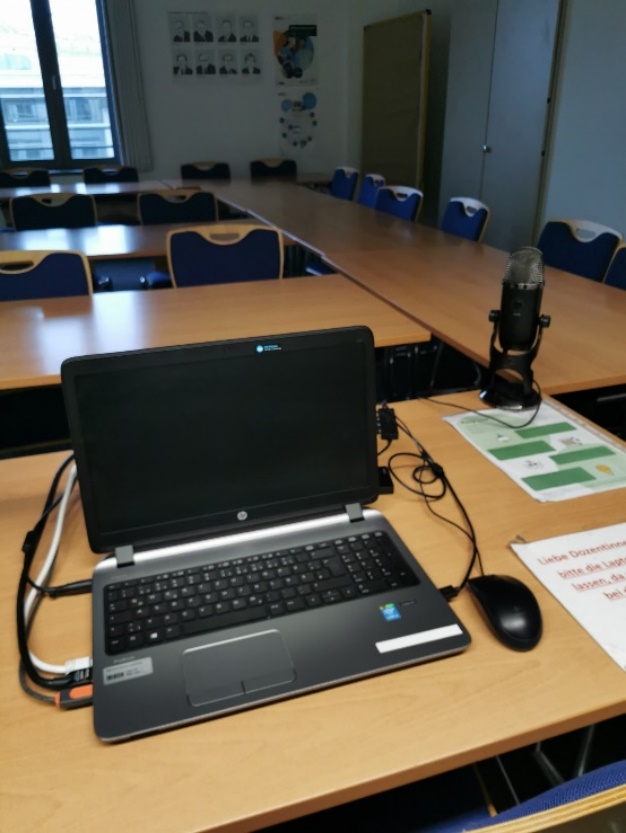 Blick in den Hybridraum 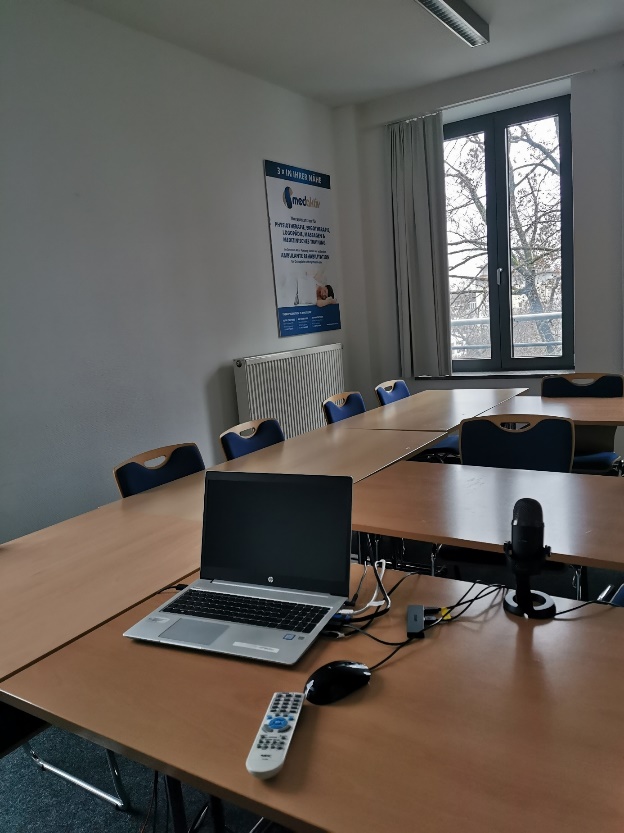 Zwei Möglichkeiten mit Laptop, Mikrofon und Blick auf den Raum, wo die Teilnehmenden sitzen.Gesamtansicht Raum von der Sicht der im Raum sitzenden Teilnehmenden aus.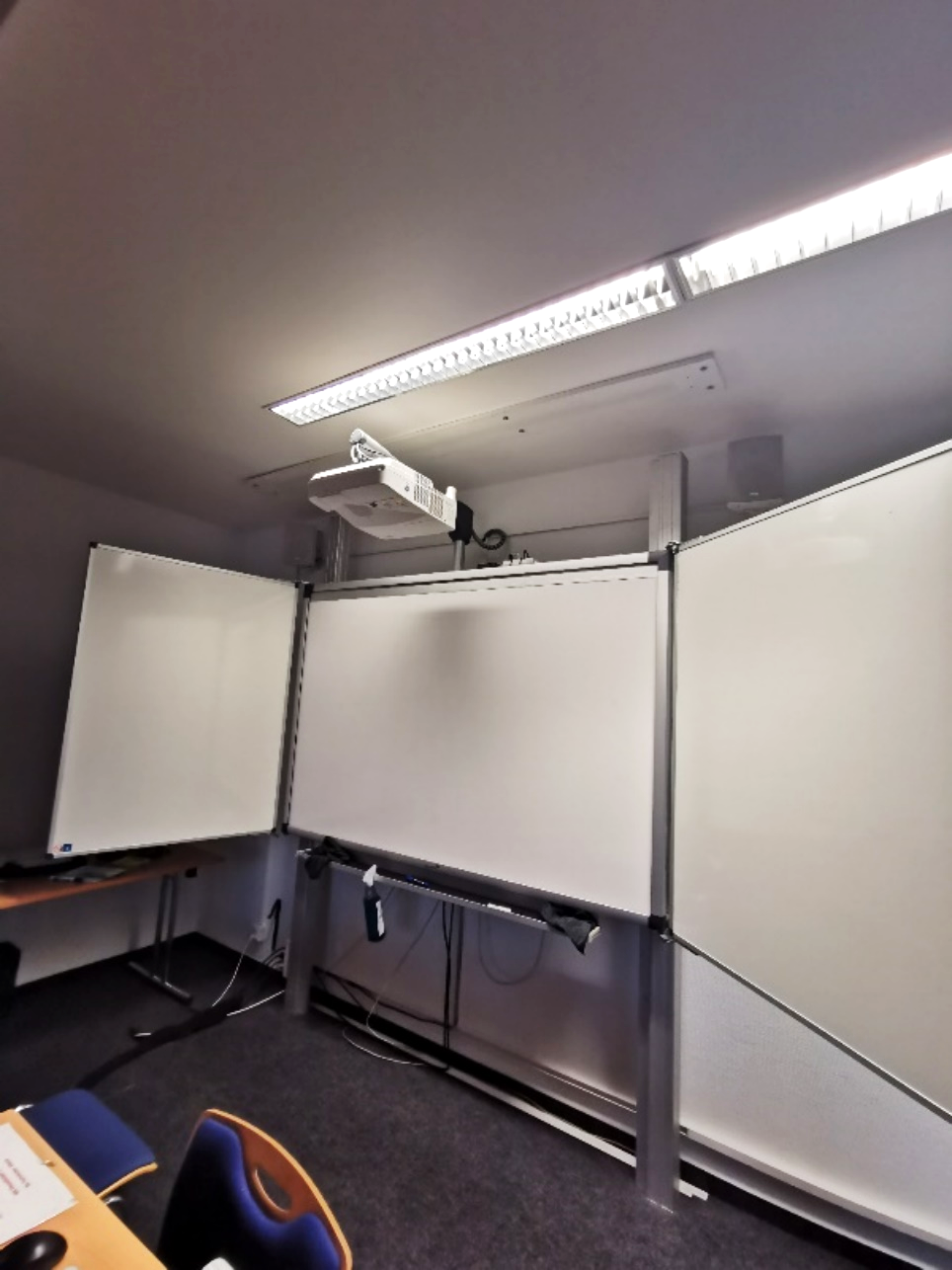 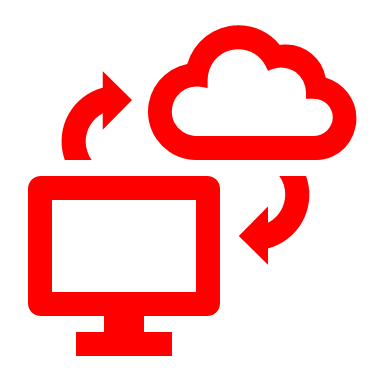 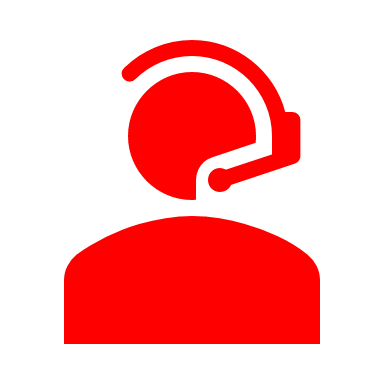 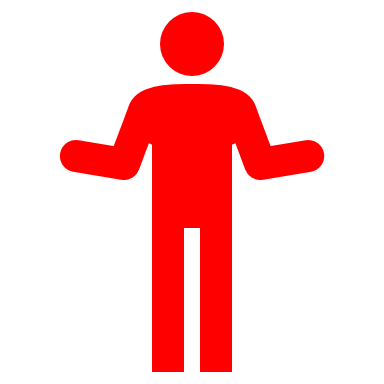 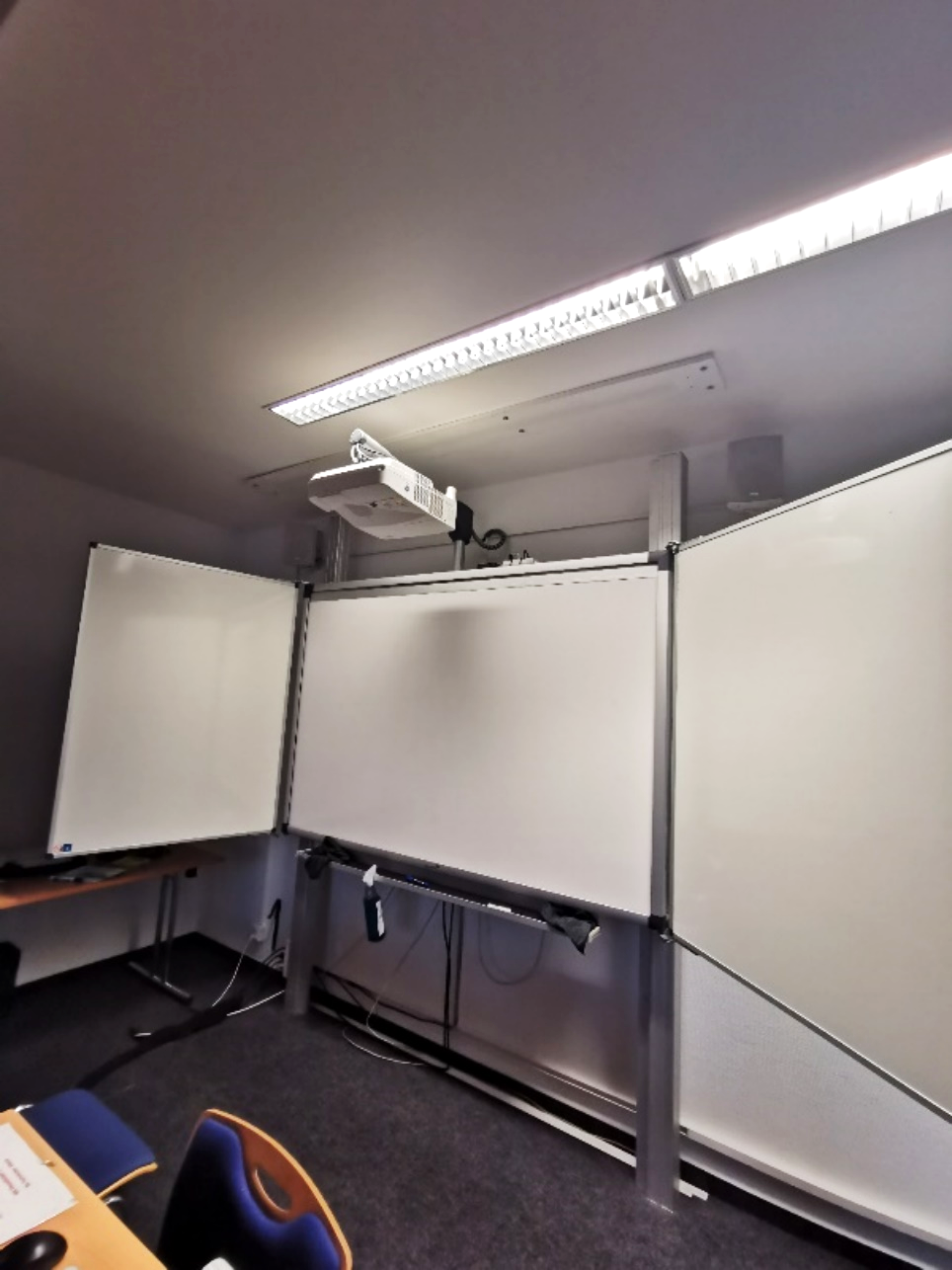 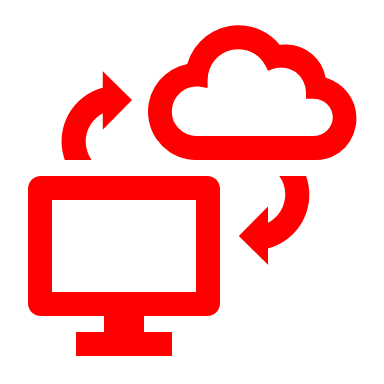 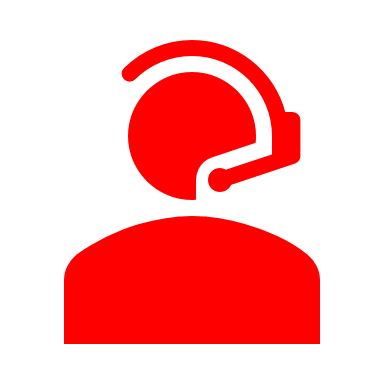 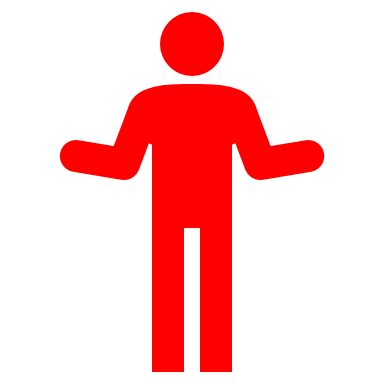 Blick auf die Leinwand, auf der mittig die geteilten Dateien über eine Videoplattform zu sehen wären. Rechts der Teil des Whiteboards, wo die Online Teilnehmenden zu sehen sind, sodass alle im Raum sich gegenseitig sehen und hören können.Vorne in der Mitte sieht man den Platz, den die Kursleitung einnimmt. Ggf. kann die Kursleitung vor dem Laptop sitzen, die Dateien auf der Leinwand teilen, die Leinwand analog beschriften oder ein digitales Whiteboard teilen, das Präsenz- und Online Teilnehmende bearbeiten.Durchführung über Zoom und Technik im Raum (Anleitung)TechnikOBSBOT Tiny Tracking Kamera (mit Fernbedienung), ist am Laptop per USB angeschlossen.Yeti Stereo Mikrofon (steht auf einem TN-Tisch, idealerweise in der Mitte des Raumes).Die Trackingkamera schaltet sich mit dem Hochfahren des Laptops ein.Beginn der KonferenzPrüfen, ob die Geräte in Zoom richtig eingestellt sind: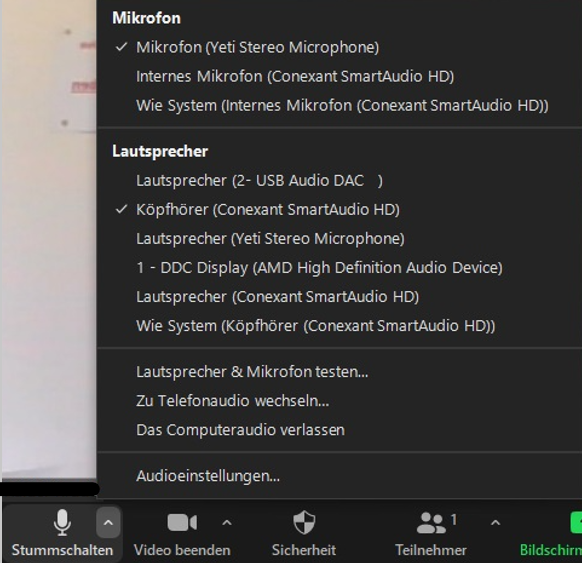 Mikrofon und LautsprecherYeti Stereo MikrofonLautsprecherAnmerkung: Test sollte vorsichtshalber
durchgeführt werden.Auf der Taskleiste befinden sich die Icons für Kamera und Audio.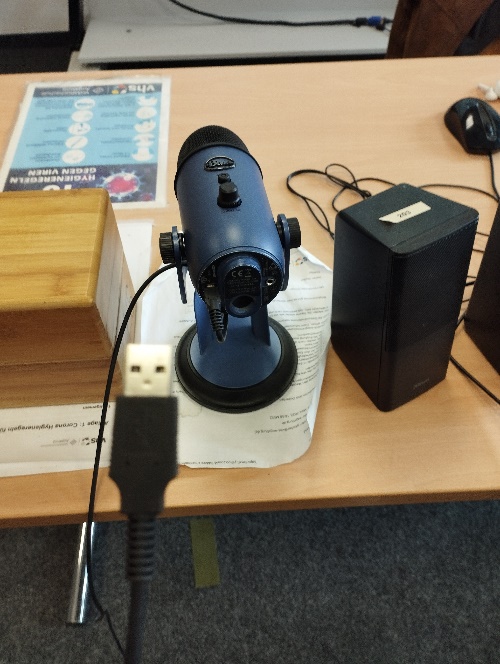 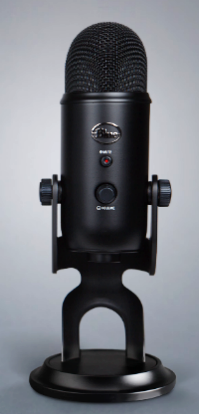 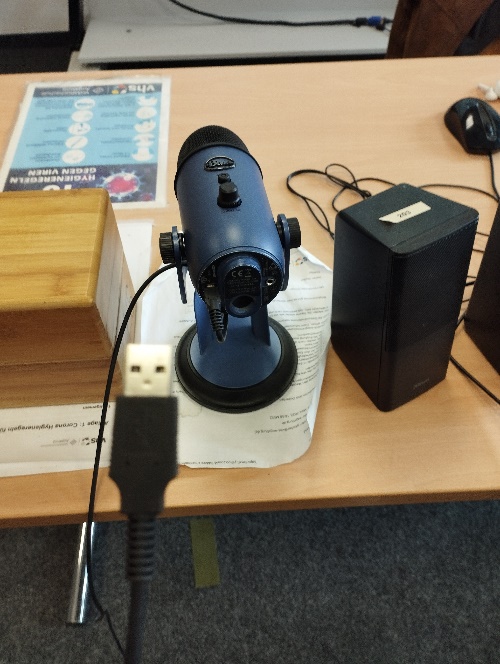 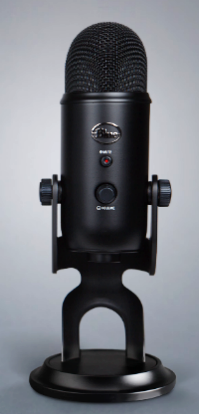 Wenn die Stummschalttaste blinkt, ist das Mikrofon stummgeschaltet und es wird kein Signal an den Computer gesendet. Um die Stummschaltung des Mikrofons zu beenden, einfach die Taste erneut drücken. Die Statusleuchte leuchtet während des normalen Betriebs durchgehend, um die ordnungsgemäße Funktion anzuzeigen. 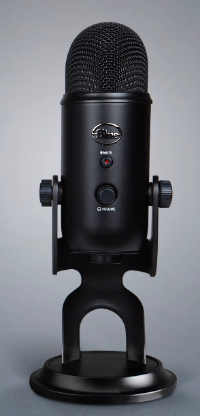 Das Mikrofon hat verschiedene Modi. Bitte Kreis-Symbol auswählen.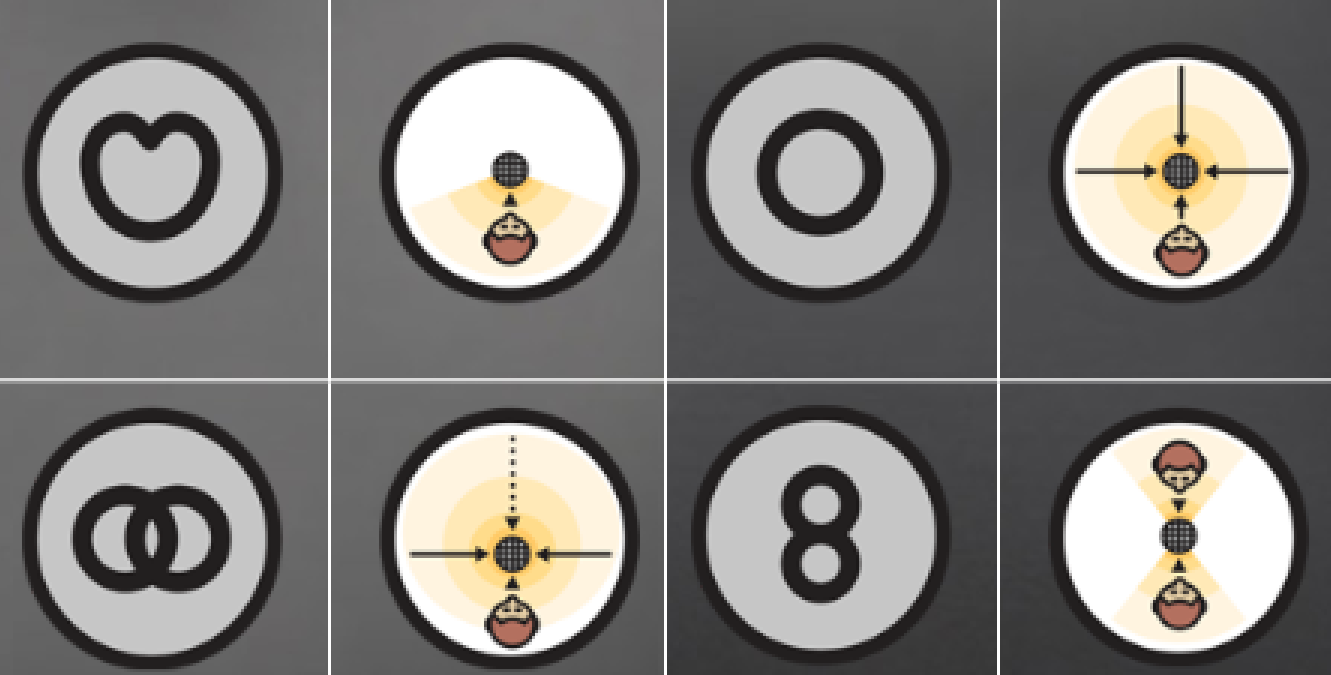 Die Taste für das Lautstärkerad funktioniert nur für Kopfhörer, so dass sie nicht verwendet werden muss.Kamera         OBSBOT TinyPrüfen, ob die Kamera in Zoom angezeigt wird.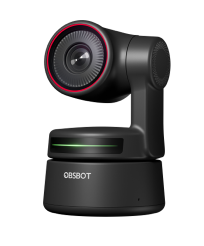 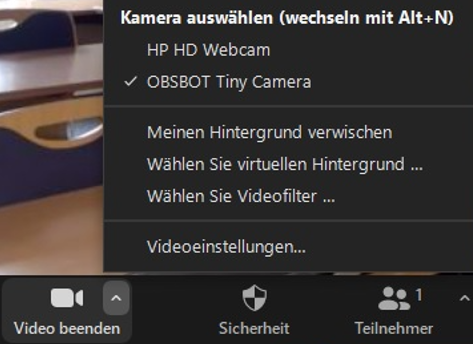 Obsbot Tiny Kamera SoftwareAuf dem Desktop befindet sich das Icon der Obsbot Tiny Kamera.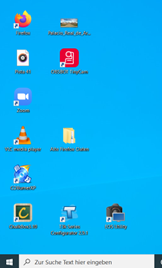 Abbildung 10: Einstellung Osbot Tiny am PCBeim Anklicken sieht man diese Meldung, wenn es Updates gibt. 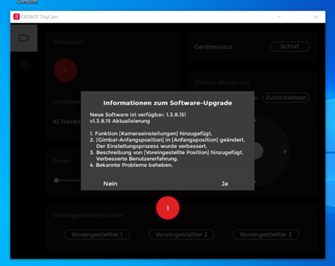 Abbildung 11: Osbot Tiny UpdateNormalerweise sieht man beim Anklicken des Icons die folgende Ansicht. Auf Aufwecken klicken.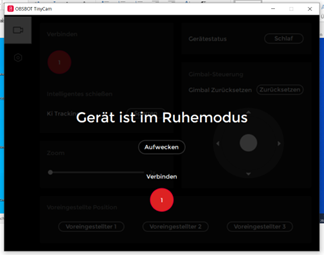 Abbildung 12: Osbot Tiny im RauhemodusDann sieht man diese Ansicht. Über die kann man die Kamera steuern.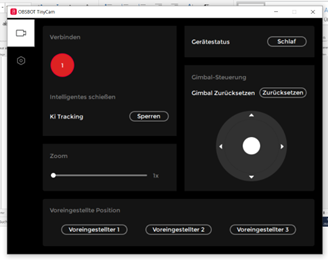 Ein Klick auf das Zahnrad unter dem Webcam-Symbol öffnet die Einstellungen. Hier kann man die Software und die Kamera aktualisieren. Bitte darauf achten, dass die Kamera an dem Laptop angeschlossen ist.Tipps und LösungenMobiler HybridraumIm Idealfall ist der Hybridraum tatsächlich mobil, d.h. die Technik ist auf einem Medienwagen insgesamt installiert und kann flexibel in die Räume gebracht werden.Vorteil: Es kommt nichts durcheinander.Nachteil: Diesen Medienwagen muss man selbst erstellen (Kosten).Mehrfachnutzung + HybridraumBei Mehrfachnutzung des Raumes werden oftmals die Technikteile abgesteckt oder verschoben. Der Hybridkursleiter muss alles neu anstecken und kann nicht rechtzeitig starten.Lösung: Alle Einzelkomponenten mit Klebeband kennzeichnen, damit man schneller den Technikaufbau wieder herstellen kann.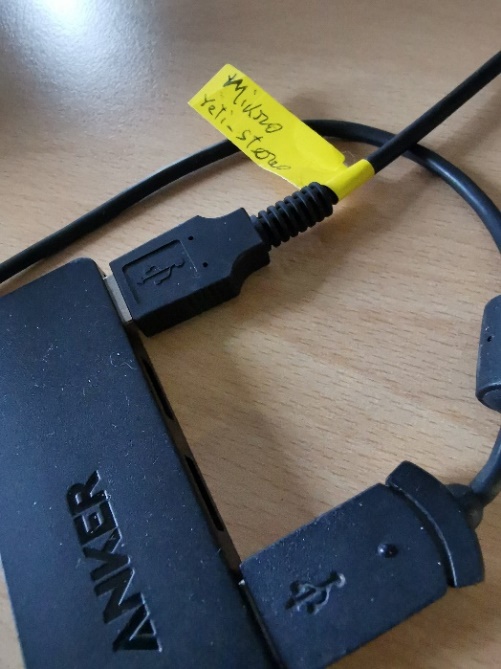 Abbildung 14:Kabel mit KlebebandSchulungen Technischer DienstDie 360-Grad-Kamera wird oft verstellt, wenn sie nicht an der Wand angebracht ist, die vernetzte Technik weggeräumt. Der Technische Dienst sollte ggf. in der Lage sein, das System wieder funktionsfähig herzustellen, damit der Unterricht pünktlich starten kann. Kursleitung und Technischer Dienst brauchen Schulungen für die jeweils installierte Technik sowie eine Arbeitsliste für mögliche „Notfälle“.Ideallösung: Die 360-Grad-Kamera ist an der Wand fest installiert und steht nicht auf einem Kamerastativ im Raum z.B. neben der KL. So kann die Kamera nicht weggeräumt werden.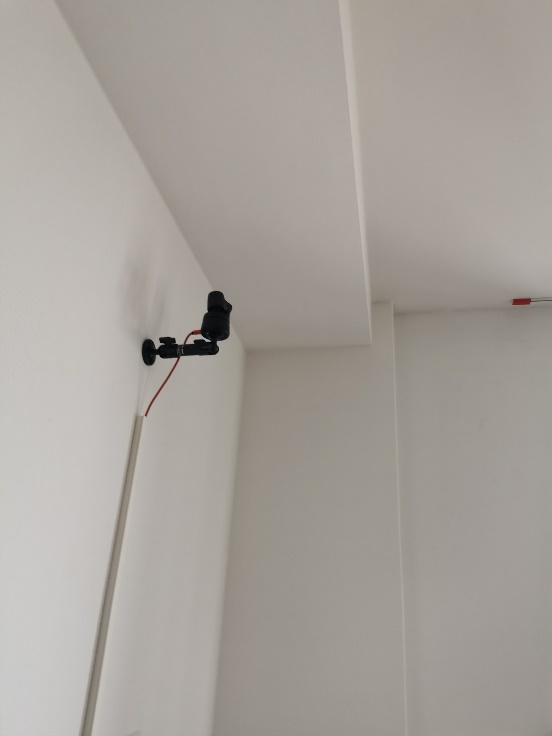 Abbildung 15: Fest fixierte 360° KameraDer Technische Dienst vor Ort: ChecklistenChecklisten liegen vor und können ggf. abgearbeitet werden. Sie dienen als Orientierung für den Technischen Dienst vor Ort.Checkliste Hybridkurs (Beispieltechnik)Vor dem KursWährend des KursesNach dem KursZwischen den Kursen, wenn der Raum auch anders genutzt wirdAbschließende Bemerkungen/ChecklisteKursleitungKennt den Raum. Kann die Elemente bedienen und die Programme starten. Ist der Moderator und Hauptakteur.Hinweis: Sollten immer auf dem neuesten jeweils geltenden Stand gehalten werden. Ggf. muss ein Onboarding (Einweisung) stattfinden.Technischer DienstKennt den Raum und die eingesetzte Technik. Ist ggf. abends zur Stelle, um technische Probleme zu lösen. Verbindungen Kamera-Mikrofon-Laptop und Laptop der Kursleitung sollten bekannt sein (unterschiedlich je nach Raum und Ausstattung). Hinweis: Sollten immer auf dem neuesten jeweils geltenden Stand gehalten werden. Ggf. muss ein Onboarding (Einweisung) stattfinden.TeilnehmendeSollten Grundkenntnisse haben und an einer Videokonferenz teilnehmen können. Ggf. muss die Kursleitung in der ersten Stunde alles erklären.Hinweis: Jeder TN erwirbt mit der Teilnahme am Hybridkurs über die inhaltlichen Kompetenzen hinaus auch digitale Grundkompetenzen.Kurteilnehmende onlineGeteilte Dateien über eine VideoplattformKursleitung, die auch frei im Raum z.B. an das Whiteboard gehen kannCheckAufgabeBemerkungenBeamer im Raum einschaltenNotebook im Raum einschaltenPrüfung, ob sich die Osbot-Tiny-Kamera auch automatisch eingeschaltet hatProgramm Osbot (Verknüpfung auf Desktop oder über Programme) öffnenWenn Bildschirm von Notebook nicht projiziert wird: Windows-Taste +P, duplizierenGgf. Mehrfachstecker von Konferenzmikrofon (Yeti) einschaltenVideokonferenz (Zoom, BigBlueButton) startenGgf. Videokonferenz als weitere/r Teilnehmer/in beitreten und hier Mikrofon und Lautsprecher deaktivierenStandort der Osbot-Tiny-Kamera prüfen: wenn mehr Teilnehmende sichtbar sein sollen, ggf. weiter nach hinten stellen oder umgekehrtIm Videokonferenzsystem die Komponenten verbinden (z.B. Zoom Mikrofon und Kamera richtig eingestellt)CheckAufgabeBemerkungenTeilnehmende, die nicht dauerhaft im Winkel der Trackingkamera sitzen, bitten, den Platz zu wechseln, wenn möglichWenn Materialien über den Chat zur Verfügung gestellt werden, unbedingt darauf hinweisen, diese gleich herunterzuladen / Links zu öffnen, da der allgemeine Chat in Breakoutsessions nicht verfügbar istCheckAufgabeBemerkungenProgramme schließen, Notebook und Beamer ausschaltenMehrfachstecker von Konferenzmikro (Yeti) ausschaltenOsbot-Tiny-Kamera so stellen, dass sie nicht im Weg steht und umgestoßen werden kannCheckAufgabeBemerkungenHinweisschilder, dass die Technik nicht verschoben werden dar.Kursleitungen und Mitarbeitende schulen, dass die Technik nicht verändert werden darf, z.B. die Kameras verstellen oder abstecken.Kursleitungen und Mitarbeitende schulen, dass das Raummikro nicht ausgesteckt werden darf.Mögliche Lösung: Mobile Einheiten bauen oder Kamera fest an die Wand montieren.KomponenteInhalteBemerkungenRaumMax. 64m², max. 8 m Kantenlänge (Nachhall)Technik360-Grad-Kamera bzw. WeitwinkelkameraLaptop (ggf. zusätzlicher Laptop für die Kursleitung)Raummikrofon(Digitale) Leinwand für die Sichtbarkeit der geteilten Dateien und Sichtbarkeit für Online Teilnehmenden im RaumKursleitungVideoplattform (Zoom, BigBlueButton z.B. über die vhs cloud)Lernplattform (z.B. vhs cloud zum Ablegen von Dateien, die Kursleitung und Teilnehmende vor dem Unterricht herunterladen und bereithalten)Digitales Unterrichtsmaterial, das geteilt wird (interaktiv)Tools für Interaktion (z.B. Mentimeter, Oncoo)TeilnehmendeKennen eine VideoplattformKennen eine LernplattformKönnen kollaborativ arbeiten(Kompetenzen sind vorhanden oder werden erworben)NachleseBesprechung mit den Dozenten, wie die Technik funktioniert und ob etwas verbessert werden kann.Besprechung Technischer Dienst vor Ort sowie Support bei Verbindungsproblemen.Abklärung Datenschutz, benutzte SoftwareUpdates Software mit Abstimmung Technik und Support bzw. Kursleitungen